Home Learning Activities 

Class: 5    Week: 13   Week Beg: 22nd June 2020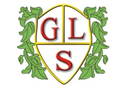 MondayTuesdayWednesdayThursdayFridayMathsWatch the song below and practice counting as high as you can go.Find 10 or more objects around your house. Then practice adding different amounts to your 10 and see what total you can make. E.g. 10 + 4=, 10+5= etc.Can you have a go at writing out the number sums, adult support if needed.https://www.youtube.com/watch?v=e0dJWfQHF8YMathsWatch the song below, try and join in with the number bonds to 10. Then can you use objects in your house to help you work out your number bonds. E.g. make your totals to 10, separate the pile into different amounts such as 8 and 2 makes 10, 1 and 9 makes 10.https://www.youtube.com/watch?v=lD9tjBUiXs0MathsWatch the song below, try and join in with the number bonds to 10. Then can you use objects in your house to help you work out your number bonds. E.g. make your totals to 10, separate the pile into different amounts such as 8 and 2 makes 10, 1 and 9 makes 10.https://www.youtube.com/watch?v=lD9tjBUiXs0MathsWatch the song below, try and join in with the number bonds to 10. Then can you use objects in your house to help you work out your number bonds. E.g. make your totals to 10, separate the pile into different amounts such as 8 and 2 makes 10, 1 and 9 makes 10.Now write out your number bonds, can you see any patterns with the numbers?https://www.youtube.com/watch?v=lD9tjBUiXs0MathsWatch the song below, try and join in with the number bonds to 20. Then can you use objects in your house to help you work out your number bonds. E.g. make your totals to 20, separate the pile into different amounts such as 18 and 2 makes 20, 1 and 19 makes 10.https://www.youtube.com/watch?v=h6udqW6VhWgEnglishPractice your letter formation. Practice your spellings (spellings below) Get someone to test you.EnglishCan you find some objects in your house beginning with the letter p, r and s?Can you then try to spell some of your objects?What other words can you think of beginning with p, r and s?EnglishRead to/with an adult. Can you talk about the moral of the story?For example three little pigs, it’s about taking your time and dedication rather than rushing to get the job done faster.EnglishAfter you have helped to tidy up, can you write/type a set of instructions of what you did?This links with today’s PSHEEnglishWatch the video about planting a seed. Write a set of instructions for planting a seed.https://www.youtube.com/watch?v=EsODAlsY4NMWriting/fine motorCan you make a necklace using pasta?This can help to develop your fine motor skillsSpanishPractice saying greetings in Spanish. Listen carefully to the link below and then try your best to repeat the word. https://www.youtube.com/watch?v=i1BoQuS4mx4ICTUse this game to practice finding numbers in between. You can select the appropriate number range. https://www.topmarks.co.uk/learning-to-count/helicopter-rescueHistoryWatch the video about the Wright Brothers. Can you draw a picture of their plane? https://www.youtube.com/watch?v=YDlk4Ky_ahsScience- SpaceCan you draw a picture of Mars, use colours on your picture? Then can you write any facts you know about the Mars, for example, does it have 1 or 2 moons? What else do you know?https://www.youtube.com/watch?v=BZ-qLUIj_A0PEJoin in with 1 of our OT songs.
Stretch up high in the sky x5Stretch and touch your toes x5Create your own exercise circuit at home. https://www.youtube.com/watch?v=fpD9kRyBn8o(adult supported)Phonics Play a game on phonics playPractice sounding out CVC words. You can use the ones below or find some on the internet. For example cat would be broken up into saying each sound c-a-t then blending it altogether to say cat. You could then write or type the words.Phonics Join in with the jolly phonics alphabet song. Stop the song at different points and write a word beginning with that letter.
https://www.youtube.c
om/watch?v=1Qpn2839Kro(adult supported)Phonics Play a game on phonics playPhonics Join in with the jolly phonics alphabet song.https://www.youtube.c
om/watch?v=1Qpn2839Kro(adult supported)ArtDraw a picture of a sunny day.This can be done on paper or an IPad PSHEPlay a game with someone else in your house. Remembering to use your turn taking skills.PSHEWatch and join in with the video about road safety. Draw a picture of a stop sign.https://www.youtube.com/watch?v=MehkHPm_P9APSHECan you help to tidy your toys away? (adult supported)MusicListen carefully to the calming music. What can you hear, what instruments?https://www.youtube.com/watch?v=R7ChMy3qROICVC wordsHigh frequency wordsnottheremummeratjustvethelpsitthey